Σχεδιάζοντας πασχαλινό αυγό με ιζήματαΘεωρητικό μέροςΜε βάση τον παρακάτω πίνακα να προτείνετε ποια διαλύματα θα πρέπει να αναμείξετε ώστε να προκύψει το ίζημα με το επιθυμητό χρώμα. Στη συνέχεια να γράψετε τη χημική αντίδραση που προκύπτει με την ανάμειξη των δύο διαλυμάτων.                                              Πίνακας 1Πίνακας 2Πειραματική διαδικασία1. Κολλάμε το τυπωμένο/σχεδιασμένο διηθητικό χαρτί σε διαφάνεια με στικ κόλα.2. Τα περιγράμματα του σχεδίου τα κάνουμε με στυλό διορθωτικού υγρού.1. Ρίξτε μια σταγόνα δεξιά και μια αριστερά από το Διάλυμα 1 πάνω στο διηθητικό χαρτί, στο χώρο του σχήματος με το επιθυμητό χρώμα.2. Από το Διάλυμα 2 ρίξτε μια σταγόνα στον ίδιο χώρο.3. Στη συνέχεια, με τη βοήθεια μπατονέτας απλώστε το στον επιθυμητό χώρο. Τι παρατηρείτε; ………………………………………………………………………………………………..........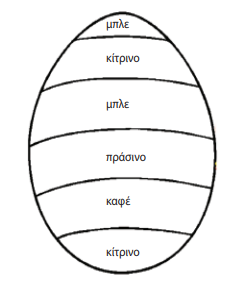 Διαθέσιμα ΔιαλύματαΔιαθέσιμα ΔιαλύματαPb(NO3)2FeCl3KIKIFeSO4FeSO4CuSO4NaOHΊζημαΧρώμα ιζήματοςΔιάλυμα 1Διάλυμα 2Χημική αντίδρασηPbI2κίτρινοCu(OH)2μπλεFe(OH)2πράσινοFe(OH)3καφέ